Smlouva o zajištění pobytu v přírodě,poskytnutí ubytovacích, stravovacích a dalších služeb na základě zákona č. 89/2012 Sb., občanský zákoník, ve znění pozdějších předpisů (dále jen jako "občanský zákoník")Smluvní strany:PRAGOTOUR PLUS s.r.o.IČ: 017 22 395se sídlem Jahodová 2707/117,106 00 Praha 10 - Záběhlicezapsaná v obchodním rejstříku vedeném u Městského soudu v Praze, oddíl C, vložka č. 210091 zastoupena Jiřím Vlasákem, jednatelem společnostikorespondenční adresa: PRAGOTOUR PLUS s.r.o., Libušská 113/57,142 01 Praha 4 (dále jen „dodavatel") na straně jednéGymnázium, Praha 10, Voděradská, příspěvková organizaceIČ:61385361se sídlem Voděradská 900/2, Strašnice, 100 00 Praha 10 zastoupena Mgr. Jitkou Fišerovou, ředitelkou (dále jen jako „odběratel") na straně druhéuzavírají níže uvedeného dne, měsíce a roku následující smlouvu:I. Předmět smlouvyDodavatel se zavazuje zajistit pro odběratele pobyt v přírodě v objektu „Penzion Lenka", Dolní Maxov 708, 468 44 Josefův Důl (dále jen jako „rekreační zařízení"), v termínu 15. 6. - 19. 6. 2020. Dodavatel se dále zavazuje zajistit pro odběratele cestovní pojištění u společnosti Union a.s.Pobytu v přírodě se zúčastní přibližně 28 platících žáků, přičemž pro zachování ceny pobytu v přírodě uvedené v článku II. této smlouvy je nezbytná účast minimálně 25 žáků. Dvěma pedagogům budou poskytnuty všechny služby zcela zdarma.Stravování: začátek obědem, konec snídaní. Stravování se řídí platnou vyhláškou Ministerstva zdravotnictví č. 106/2001 Sb., o hygienických požadavcích na zotavovací akce pro děti, ve znění pozdějších předpisů.II. Finanční podmínkyCena pobytu v přírodě za jednoho žáka činí 3.870, - Kč a zahrnuje dopravu autobusem na pobyt v přírodě (ze sídla odběratele či z adresy udané odběratelem na adresu rekreačního zařízení, viz výše) a zpět, ubytování vč. lůžkovin, 5 x denně strava, celodenní pitný režim, zajištění 1 zdravotníka, pojištění dle článku III. této smlouvy.Před realizací pobytu v přírodě bude odběrateli vystavena zálohová faktura ve výši 1970,- Kč za každého platícího žáka splatná ke dni 29. 2. 2020. Po ukončení pobytu v přírodě bude odběrateli zasláno vyúčtování dle skutečného počtu žáků s konečnou doplatkovou fakturou se splatností 14 dní.III. Práva a povinnosti smluvních stranDodavatel:zajistí poskytnutí ubytovacích a stravovacích služeb (5 x denně strava, celodenní pitný režim) v rekreačním zařízení uvedeném výše,zajistí užívání společných a dalších prostor k řádné realizaci pobytu v přírodě,zajistí pojištění pro všechny žáky účastnící se pobytu v přírodě. Pojištění zahrnuje: úrazové pojištění, pojištění pro případ zrušení cesty (tj. pojištění storna), pojištění odpovědnosti za škodu. Pojištění je sjednáno u společnosti Union a.s., balíček B, produkt A10 s územním působením v České republice. Riziková skupina TURISTA viz. Příloha č. 1 pojistné podmínkyve spolupráci s provozovatelem rekreačního zařízení předá odběrateli prostory jemu vyhrazené k obývání, stravování a vyučování ve stavu způsobilém pro realizaci pobytu v přírodě,zabezpečí řádný úklid všech poskytnutých prostor v rámci platných hygienických norem a předpisů,zajistí dopravu autobusem (všechna sedadla jsou vybavena bezpečnostními pásy) na pobyt v přírodě (ze sídla odběratele do rekreačního zařízení uvedeného výše) a zpět,zajistí ohlášení pobytu na krajskou hygienickou stanici,zaměstnanci dodavatele (1 zdravotník) jsou po dobu výkonu své funkce na pobytu v přírodě povinni plnit své povinnosti řádně a s plnou odpovědnostíveškeré služby nezbytné k řádné realizaci pobytu v přírodě, které je dle této smlouvy dodavatel povinen zajistit, budou zajištěny v kvalitě a rozsahu odpovídajícím požadavkům stanoveným vyhláškou Ministerstva zdravotnictví č. 106/2001 Sb., o hygienických požadavcích na zotavovací akce pro děti, ve znění pozdějších předpisů.Odběratel:bude řádně užívat prostory jemu vyhrazené,po skončení pobytu předá provozovateli rekreačního zařízení všechny užívané prostory a věcí, které užíval, ve stavu, v jakém je převzal (s přihlédnutím k obvyklému opotřebení věcí),se zavazuje dodat dodavateli úplné a správné údaje všech žáků účastnících se školy v přírodě pro zajištění jejich pojištění (tzn. jméno, příjmení, datum narození),nahradí případnou prokazatelně vzniklou škodu na majetku provozovatele rekreačního zařízení způsobenou žáky, kteří se účastní pobytu v přírodě,zdravotní dokumentaci (tj. lékařskou zprávu o zdravotním stavu dítěte, zdravotní dotazník rodičů, souhlas s poskytováním lékařské péče, kopii karty ZP, bezinfekčnost) poskytne učitel pouze pro potřeby zdravotního ošetření,zajistí písemný souhlas zákonného zástupce k zařazení žáka na pobyt v přírodě (tj. vyplněnou závaznou přihlášku),odběratel určuje jako vedoucí osobu školy v přírodě: Jandová Magdalena PhDr. (kontakt: 274 817 655, email: ¡andova(5)gymvod.cz), se kterou bude dodavatel nadále komunikovat a která bude před odjezdem i na pobytu zastupovat všechny pedagogy účastnící se pobytu v přírodě.IV. Zrušení smlouvy a storno poplatkyIndividuální stornopoplatkypřípadě, že se žák nebude moci z jakéhokoliv důvodu pobytu v přírodě zúčastnit, budou mu účtovány následující stornopoplatky:v době více jak 61 dnů před začátkem pobytu se stornopoplatek neúčtuje,v době od 60 do 31 dnů (včetně) před začátkem pobytu se účtuje 40 % ceny pobytu v přírodě uvedené v článku II. této smlouvy,v době od 30 do 8 dnů (včetně) před začátkem pobytu se účtuje 50 % ceny pobytu v přírodě uvedené v článku II. této smlouvy,v době 7 dnů a kratší před začátkem pobytu se účtuje 75 % ceny pobytu v přírodě uvedené v článku II. této smlouvy.případě, že částku na pobyt v přírodě vybírala škola, vrátí dodavatel žákovi příslušný zůstatek z platby prostřednictvím školy.Částečné či celkové zrušení pobytu v příroděSmluvní strany mohou tuto smlouvu vypovědět, a to bez udání důvodu, písemnou výpovědí doručenou druhé smluvní straně. Výpovědní lhůta pro dodavatele nebo odběratele činí jeden měsíc a>počíná běžet ode dne následujícího po doručení výpovědi druhé smluvní straně. Pro určení doby zániku smlouvy je rozhodující datum doručení písemného oznámení o zrušení smlouvy dodavateli.V případě, že odběratel pobyt v přírodě zruší či se výrazně sníží počet nahlášených osob (tj., že se počet žáků z článku I. této smlouvy sníží o více než 25 %), má dodavatel nárok na následující stornopoplatky za každého zrušeného žáka:v době více jak 61 dnů před začátkem pobytu se se účtuje 50 % ceny pobytu v přírodě uvedené v článku II. této smlouvy,v době od 60 do 31 dnů (včetně) před začátkem pobytu se účtuje 60 % ceny pobytu v přírodě uvedené v článku II. této smlouvy,v době 30 dnů a kratší před začátkem pobytu se účtuje 85 % ceny pobytu v přírodě uvedené v článku II. této smlouvy.Pro případ individuálního, částečného či úplného storna jsou žáci na toto storno dodavatelem pojištěni. Pojištění lze vztáhnout i pro případ, že odběratel odstoupí od smlouvy z důvodů "vyšší moci", např. hromadné epidemie ve školském zařízení, povodní, přírodních a jiných katastrof apod. Pojišťovna na základě předloženého potvrzení ze strany dodavatele a dalších potřebných dokumentů vrátí 80 % ze stornopoplatku v souladu s pojistnými podmínkami.Nárok na uhrazení storna dle tohoto článku smlouvy nebo jakýchkoli již vynaložených nákladů dodavateli nevzniká v případě, dojde-li ze strany odběratele k odstoupení od této smlouvy z důvodu porušení povinností dodavatele vyplývajících pro dodavatele z této smlouvy.V případech, kdy některý z žáků svou účast zruší, se díky připojištění ostatním žákům cena školy v přírodě nenavyšuje, neboť vzniklé náklady jsou pokryty stornopoplatkem, vyjma případu, kdy dojde k překročení hranice minimálního počtu žáků uvedené v článku I. této smlouvy.V. Další ujednáníDodavatel může od smlouvy odstoupit před uplynutím sjednané doby (tj. před uplynutím doby trvání pobytu v přírodě), jestliže odběratel v zařízení i přes prokazatelné předchozí upozornění hrubě porušuje své povinnosti vyplývající ze smlouvy, a to bez vrácení zálohových plateb.Odběratel může od smlouvy odstoupit před uplynutím sjednané doby (tj. před uplynutím doby trvání pobytu v přírodě), pokud dodavatel hrubě poruší povinnosti vyplývající z této smlouvy a přes prokazatelné předchozí upozornění odběratelem nedojde k nápravě. Pokud odběratel odstoupí od smlouvy z důvodu porušení povinností ze strany dodavatele, které jsou uvedeny v článku III. této smlouvy, je dodavatel povinen vrátit odběrateli 100 % zaplacených záloh, bez nároků na storno poplatky ani žádné již vynaložené náklady.V případě, že rozsah nebo kvalita služeb pobytu v přírodě neodpovídá smluvním podmínkám, vzniká odběrateli právo reklamace. V průběhu školy v přírodě je odběratel, popř. vedoucí pobytu, povinen případnou reklamaci závady uplatnit bez zbytečného odkladu ústně, popř. e-mailem u dodavatele či jeho zástupce tak, aby mohla být sjednána náprava na místě samém. Vyžaduje-li to povaha závady, uplatňuje účastník reklamaci u dodavatele, a to nejpozději do 1 měsíce po návratu. Pro potřeby reklamace dle tohoto odstavce smlouvy v době trvání pobytu v přírodě sděluje dodavatel odběrateli následující kontaktní údaje, na nichž bude po dobu trvání školy v přírodě k dispozici:Jméno, příjmení: Mgr. Michal Štýs Telefon: +420 602 654 800 E-mail: stys@pragotourplus.czVI. Závěrečná ustanoveníTato smlouva může být měněna či doplňována pouze na základě dohody smluvních stran, a to ve formě vzestupně číslovaných písemných dodatků podepsaných oběma smluvními stranami této smlouvy.Podpisem této smlouvy odběratel stvrzuje, že se seznámil s Všeobecnými obchodními podmínkami dodavatele dostupnými na stránkách http://pragotourplus.cz a souhlasí s nimi.Nedílnou součástí této smlouvy jsou následující přílohy:a) příloha č. 1 - Pojistné podmínkyTato smlouva nabývá platnosti dnem podpisu oběma smluvními stranami a účinnosti vložením do Registru smluv Ministerstva vnitra.Odběratel se zavazuje vložit smlouvu do Registru smluv Ministerstva vnitra v zákonem stanovené lhůtě a dodavatel se zavazuje poskytnout za tímto účelem odběrateli smlouvu elektroniky v požadované podobě.Neplatností nebo neúčinností některého ustanovení této smlouvy není dotčena platnost nebo účinnost ostatních ustanovení této smlouvy. Smluvní strany se pro takový případ zavazují takové neplatné nebo neúčinné ustanovení nahradit ustanovením novým, které nejvíce odpovídá účelu této smlouvy.Smlouva je vyhotovena ve dvou výtiscích, z nichž každý má platnost originálu a každá strana obdrží jeden exemplář.Smluvní strany prohlašují, že s obsahem tohoto dokumentu souhlasí bezvýhradně, opravdu a vážně a nejednají v tísni či za nápadně nevýhodných podmínek, na důkaz čehož připojují své vlastnoruční podpisy.Obě smluvní strany se budou řídit obecným nařízením EU 2016/679 o ochraně osobních údajů (GDPR).V Praze, dne _ ¿-/olotoV í(jA^	dne /jJjtMdpragotoor Pius ur*.oMtovnfkMKMt00 Praha 10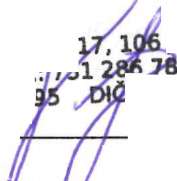 PRAGOT^UR RUS s.r.o.Jahodová 270W1 IČ: 017223'2?CZ01722395Jiří Vlasák, jednatel dodavatelgymnáziumvoděradská 2100 OO^PRAHA 10 74 817 665~r	817^5Gymnázium, Praha 10, Voděradská, příspěvková organizace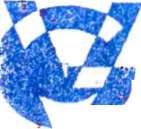 Mgr. Jitka Fišerová, ředitelka odběratelPODEPSANOU SMLOUVU PROSÍM ZASÍLEJTE NA KORESPONDENČNÍ ADRESU: PRAGOTOUR PLUS s.r.o. Libušská 113/57 142 01 Praha 4Děkujeme.